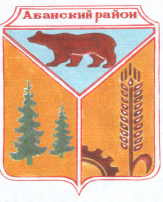 ХАНДАЛЬСКИЙ СЕЛЬСКИЙ СОВЕТ ДЕПУТАТОВАБАНСКОГО РАЙОНА КРАСНОЯРСКОГО КРАЯРЕШЕНИЕ22.06.2020                                    с.Хандальск                                      №53-126РОб утверждении перечня должностей муниципальной службы администрации Хандальского сельсоветаВ соответствии с Законом Красноярского края от 27 декабря 2005 года № 17-4354 « О Реестре должностей муниципальной службы» Хандальский сельский Совет депутатов РЕШИЛ:1. Утвердить перечень должностей муниципальной службы в администрации Хандальского сельсовета согласно приложению.2. Решение Хандальского сельского Совета депутатов от 24.11.2006г. №6-18Р «О перечне муниципальных должностей муниципальной службы в администрации Хандальского сельсовета и выборных должностных лиц.» признать утратившим силу.3. Настоящее Решение вступает в силу  после официального  опубликования в  периодическом печатном издании «Хандальский вестник».Председатель Хандальского сельского Совета депутатов,Глава Хандальского  сельсовета                                                 И.А. ЯгуповаПриложение к Решению от 22.06.2020 №53-126РПеречень должностей муниципальной службы в администрации Хандальского сельсоветаКатегория должностиГруппа должностиНаименование должностиРуководителиГлавнаяГлава сельсоветаОбеспечивающие специалистыВедущаяГлавный бухгалтерОбеспечивающие специалистыСтаршаяБухгалтерОбеспечивающие специалистыМладшая Специалист 1 категории